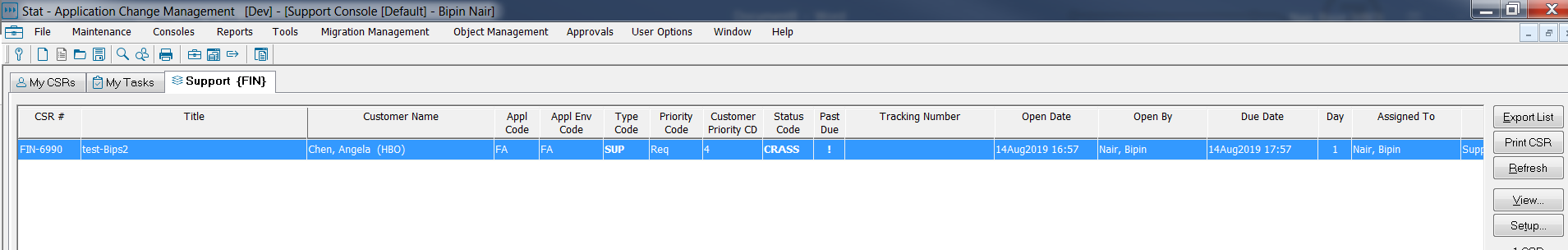 We need the following fields in the above window.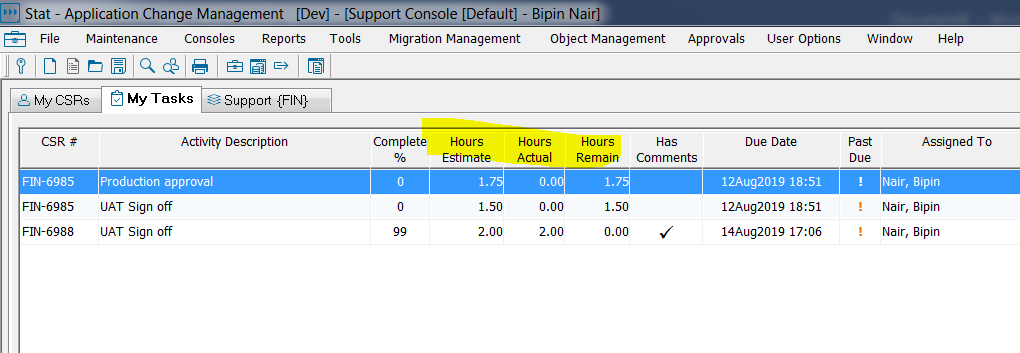 